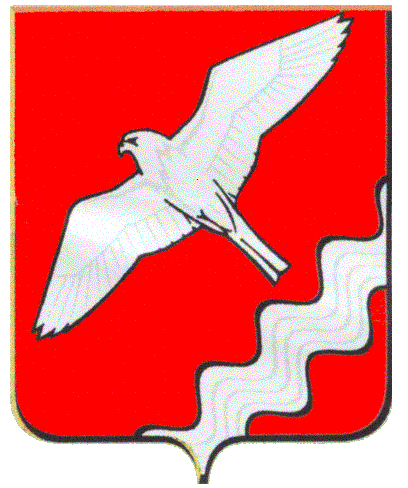 ДУМА МУНИЦИПАЛЬНОГО ОБРАЗОВАНИЯ КРАСНОУФИМСКИЙ ОКРУГ ТРИДЦАТЬ ВТОРОЕ ЗАСЕДАНИЕ  ПЯТОГО СОЗЫВАРЕШЕНИЕот 18 декабря 2014 г.  № 281г. Красноуфимск	В целях обеспечения благоприятных условий жизни населения и развития малого и среднего предпринимательства, учета размещения объектов местного значения на территории Муниципального образования,  в соответствии со ст. 9, 24, 25 Градостроительного кодекса РФ.РЕШИЛА:Утвердить внесение  изменений  в Генеральный план Муниципального образования Красноуфимский округ в  текстовой части – В пункте 2.5. статьи 2 главы 1   Книги 1 «Генеральный плана Муниципального образования Красноуфимский округ»  после слов: «расширение радиуса действий сотовой связи» дополнить текст следующего содержания: «путем развития инфраструктуры подвижной сотовой связи и инфраструктуры цифровых наземных станций в  населенных пунктах д. Большая Тавра,           д. Черлак, с. Крылово, с. Криулино, с. Сарсы-Вторые, с. Средний Бугалыш,   д. Зауфа, п. Саргая, с. Чатлык, д. Калиновка, с. Юва, с. Нижнеиргинское,          д. Усть-Баяк, д. Савиново, п. Натальинск, с. Александровское, с. Ключики,    с. Рахмангулово, с. Русская Тавра, с. Сарсы-Первые.         2. Опубликовать настоящее решение в газете «Вперед» и на официальном сайте МО Красноуфимский округ.	3. Контроль за выполнением данного решения возложить на постоянную депутатскую комиссию по экономической политике, бюджету и налогам (Вышегородцев П.А.).Глава Муниципального образованияКрасноуфимский округ                                                                О.В. РяписовО внесении изменений в Генеральный план Муниципального образования Красноуфимский округ